به نام ایزد  دان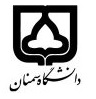 (کاربرگ طرح درس)                   تاریخ بهروز رسانی:               دانشکده     کویر شناسی                                              بودجهبندی درسمقطع: ارشدمقطع: ارشدتعداد واحد: نظری2 تعداد واحد: نظری2 تعداد واحد: نظری2 	فارسی: بیوتوریسم	فارسی: بیوتوریسمنام درسپیشنیازها و همنیازها:---پیشنیازها و همنیازها:---پیشنیازها و همنیازها:---پیشنیازها و همنیازها:---پیشنیازها و همنیازها:---لاتین:Biotourismلاتین:Biotourismنام درسشماره تلفن اتاق:5558شماره تلفن اتاق:5558شماره تلفن اتاق:5558شماره تلفن اتاق:5558علیرضا مشکی	مدرس:علیرضا مشکی	مدرس:علیرضا مشکی	مدرس:علیرضا مشکی	مدرس:منزلگاه اینترنتی:http://alirezamoshki.profile.semnan.ac.irمنزلگاه اینترنتی:http://alirezamoshki.profile.semnan.ac.irمنزلگاه اینترنتی:http://alirezamoshki.profile.semnan.ac.irمنزلگاه اینترنتی:http://alirezamoshki.profile.semnan.ac.ir	Alireza_moshki@semnan.ac.ir	پست الکترونیکی:	Alireza_moshki@semnan.ac.ir	پست الکترونیکی:	Alireza_moshki@semnan.ac.ir	پست الکترونیکی:	Alireza_moshki@semnan.ac.ir	پست الکترونیکی:برنامه تدریس در هفته و شماره کلاس: برنامه تدریس در هفته و شماره کلاس: برنامه تدریس در هفته و شماره کلاس: برنامه تدریس در هفته و شماره کلاس: برنامه تدریس در هفته و شماره کلاس: برنامه تدریس در هفته و شماره کلاس: برنامه تدریس در هفته و شماره کلاس: برنامه تدریس در هفته و شماره کلاس: اهداف درس:شناخت فضای بیوتوریسم و معرفی انواع جاذبه های گردشگری بیوتوریسم در فضاهای مختلف جغرافیایی ایران اهداف درس:شناخت فضای بیوتوریسم و معرفی انواع جاذبه های گردشگری بیوتوریسم در فضاهای مختلف جغرافیایی ایران اهداف درس:شناخت فضای بیوتوریسم و معرفی انواع جاذبه های گردشگری بیوتوریسم در فضاهای مختلف جغرافیایی ایران اهداف درس:شناخت فضای بیوتوریسم و معرفی انواع جاذبه های گردشگری بیوتوریسم در فضاهای مختلف جغرافیایی ایران اهداف درس:شناخت فضای بیوتوریسم و معرفی انواع جاذبه های گردشگری بیوتوریسم در فضاهای مختلف جغرافیایی ایران اهداف درس:شناخت فضای بیوتوریسم و معرفی انواع جاذبه های گردشگری بیوتوریسم در فضاهای مختلف جغرافیایی ایران اهداف درس:شناخت فضای بیوتوریسم و معرفی انواع جاذبه های گردشگری بیوتوریسم در فضاهای مختلف جغرافیایی ایران اهداف درس:شناخت فضای بیوتوریسم و معرفی انواع جاذبه های گردشگری بیوتوریسم در فضاهای مختلف جغرافیایی ایران امکانات آموزشی مورد نیاز: امکانات آموزشی مورد نیاز: امکانات آموزشی مورد نیاز: امکانات آموزشی مورد نیاز: امکانات آموزشی مورد نیاز: امکانات آموزشی مورد نیاز: امکانات آموزشی مورد نیاز: امکانات آموزشی مورد نیاز: امتحان پایانترمآزمایشگاهآزمایشگاهارزشیابی مستمر(کوئیز)فعالیتهای کلاسی و آموزشیفعالیتهای کلاسی و آموزشینحوه ارزشیابینحوه ارزشیابی13---77درصد نمرهدرصد نمرهمقدمه ای بر طبیعت گردی، ترجمه جعفر اولادی، دانشگاه مازندراناکولوژی، محمدرضا اردکانی، 1391، انتشارات دانشگاه تهرانمقدمه ای بر طبیعت گردی، ترجمه جعفر اولادی، دانشگاه مازندراناکولوژی، محمدرضا اردکانی، 1391، انتشارات دانشگاه تهرانمقدمه ای بر طبیعت گردی، ترجمه جعفر اولادی، دانشگاه مازندراناکولوژی، محمدرضا اردکانی، 1391، انتشارات دانشگاه تهرانمقدمه ای بر طبیعت گردی، ترجمه جعفر اولادی، دانشگاه مازندراناکولوژی، محمدرضا اردکانی، 1391، انتشارات دانشگاه تهرانمقدمه ای بر طبیعت گردی، ترجمه جعفر اولادی، دانشگاه مازندراناکولوژی، محمدرضا اردکانی، 1391، انتشارات دانشگاه تهرانمقدمه ای بر طبیعت گردی، ترجمه جعفر اولادی، دانشگاه مازندراناکولوژی، محمدرضا اردکانی، 1391، انتشارات دانشگاه تهرانمنابع و مآخذ درسمنابع و مآخذ درستوضیحاتمبحثشماره هفته آموزشیمفهوم بیوتوریسم و گردشگری پایدار1تفریح، تفرج و منابع تفرجگاهی2بیومها و اکوسیستمهای طبیعی گردشگری3فعالیتهای تفرجی در طبیعت4گردشگری جنگل5گردشگری علفزار6گردشگری بیابان7گردشگری کوهستان8گردشگری دریا و دریاچه9گردشگری ساحلی10گردشگری ماجراجویانه در طبیعت11حیات وحش و گردشگریی12مناطق حفاظت شده در طبیعت13معیارها و شاخصهای گردشگری پایدار14زندگی بومی،جلوه های تاریخی و گردشگری طبیعت15ارزیابی و آزمون نهایی16